Соединители электрические, торговой марки "Stekker": центральная перемычка для ЗНИ (пружинных), серия (тип) LDмодели: LD568-2-25, LD568-3-25, LD568-4-25, LD568-10-25, LD568-2-40, LD568-3-40, LD568-4-40, LD568-10-40Инструкция по эксплуатации и технический паспортНазначение изделия:Перемычки (гребенки) используются для электрического соединения рядов клеммных сборок пружинного типа (клеммы ЗНИ) в системах распределения.Устанавливаются в центре клеммы в соответствующие пазы токоведущих пластин. Выполнены в виде медных гребенок с 2, 3, 4 или 10 выводами. Технические характеристикиТребования безопасностиМонтаж соединений зажимов с помощью перемычек должен производить квалифицированный персонал в соответствии с «Правилами технической эксплуатации электроустановок потребителей» и «Межотраслевыми правилами по охране труда (правила безопасности) при эксплуатации электроустановок потребителей», прошедший обучение с присвоением группы по электробезопасности не ниже III до 1000В.ЗАПРЕЩАЕТСЯ ПРОИЗВОДИТЬ МОНТАЖ (ДЕМОНТАЖ) СОЕДИНЕНИЙ, НАХОДЯЩИХСЯ ПОД НАПРЯЖЕНИЕМ!Все монтажные соединения должны быть надежно изолированы и защищены от попадания влаги, пыли, посторонних предметов и механического воздействия.Запрещается использовать перемычки для зажимов, не подходящих для данной перемычки.Запрещается использовать перемычки, имеющие механические повреждения и деффекты.ХранениеХранение товара осуществляется в упаковке в помещении при отсутствии агрессивной среды. Температура хранения от -25°С до +50°С, относительная влажность не более 80% при температуре 25°С. Не допускать воздействия влаги. Срок хранения товара в данных условиях не более 5 лет.ТранспортировкаПродукция в упаковке пригодна для транспортировки автомобильным, железнодорожным, морским или авиационным транспортом.УтилизацияПо окончании срока эксплуатации перемычки необходимо утилизировать в соответствии с правилами утилизации твердых бытовых отходов.СертификацияТовар соответствует требованиям ТР ТС 004/2011 «О безопасности низковольтного оборудования». Продукция изготовлена в соответствии с Директивами 2014/35/EU «Низковольтное оборудование».Информация об изготовителеИзготовитель: Ningbo Yusing Electronics Co., LTD, Civil Industrial Zone, Pugen Village, Qiu’ai Ningbo, China / ООО "Нингбо Юсинг Электроникс Компания", зона Цивил Индастриал, населенный пункт Пуген, Цюай, г. Нингбо, Китай. Уполномоченный представитель: ООО «Штекер Свисс Групп», 117403, г. Москва, Востряковский проезд, д.10Б, стр.7, к.27. Телефон: +7 (499) 394-48-36. Импортер: ООО «СИЛА СВЕТА» Россия, 117405, г. Москва, ул. Дорожная, д. 48, тел. +7(499)394-69-26Произведено в Китае.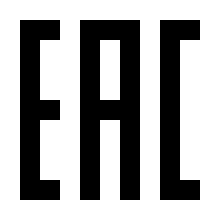 МодельLD568-2-25LD568-3-25LD568-4-25LD568-10-25LD568-2-40LD568-3-40LD568-4-40LD568-10-40Материал контактной группыМедьМедьМедьМедьМедьМедьМедьМедьМатериал изоляцииНейлонНейлонНейлонНейлонНейлонНейлонНейлонНейлонКоличество выводов2341023410Совместимость с ЗНИЗНИ для подключения проводников сечением 0,5-2,5мм2ЗНИ для подключения проводников сечением 0,5-2,5мм2ЗНИ для подключения проводников сечением 0,5-2,5мм2ЗНИ для подключения проводников сечением 0,5-2,5мм2ЗНИ для подключения проводников сечением 2,5-4,0мм2ЗНИ для подключения проводников сечением 2,5-4,0мм2ЗНИ для подключения проводников сечением 2,5-4,0мм2ЗНИ для подключения проводников сечением 2,5-4,0мм2Номинальный ток, АНоминальное напряжение, В 25А800V25А800V25А800V25А800V40А800V40А800V40А800V40А800VТемпература окружающей средыот -40 до +80°Сот -40 до +80°Сот -40 до +80°Сот -40 до +80°Сот -40 до +80°Сот -40 до +80°Сот -40 до +80°Сот -40 до +80°СКлиматическое исполнениеУХЛ3.1УХЛ3.1УХЛ3.1УХЛ3.1УХЛ3.1УХЛ3.1УХЛ3.1УХЛ3.1